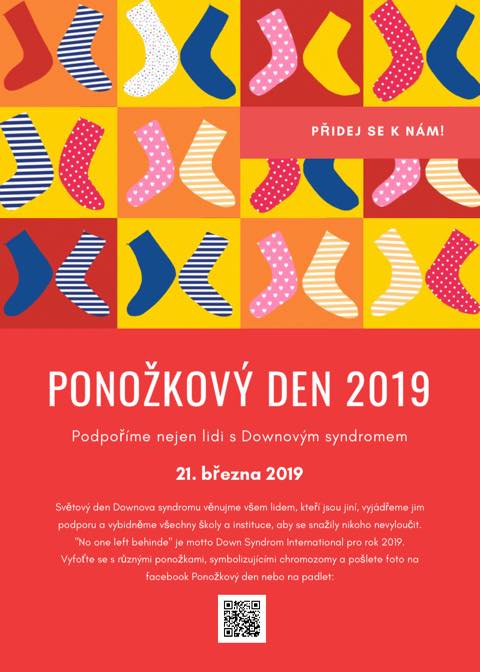 Přidejte se k nám!Podpoříme nejen lidi s Downovým syndromem čtvrtek 21. března 2019Obujte si na každou nožku jinou ponožku a věnujte tento den všem lidem, kteří jsou jiní Světový den Downova syndromu 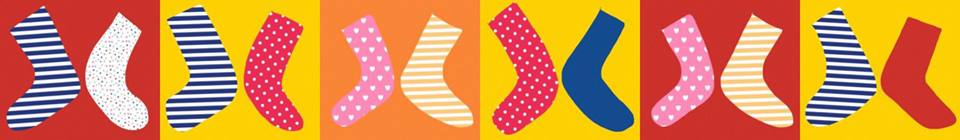 